Swan Hill Primary School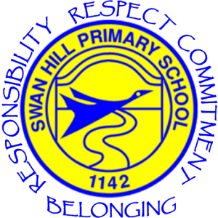 CHILD SAFETY POLICYPURPOSESwan Hill Primary School’s Child Safety Policy sets out the school’s approach to creating a child safe organisation where children and young people are safe and feel safe, and provides the policy framework for the school’s approach to the Child Safe Standards.SCOPEThis policy applies to all staff, volunteers, and contractors at the school, whether or not they work in direct contact with children or young people.The policy will apply to the school environment, including:A campus of the school, Online school environments (including email and intranet systems), andOther locations provided by the school for a child’s use (including locations used for school camps, sporting events, excursions, competitions and other events).The policy covers both school hours and outside of school hours.DEFINITIONSChild abuseChild abuse includes:any act committed against a child involving: a sexual offence, orgrooming; andthe infliction, on a child, of: physical violenceserious emotional or psychological harm; andserious neglect of a child.Child-connected workChild-connected work means work authorised by the school governing authority and performed by an adult in a school environment while children are present or reasonably expected to be present.Child safetyChild safety encompasses matters related to protecting all children from child abuse, managing the risk of child abuse, providing support to a child at risk of child abuse, and responding to incidents or allegations of child abuse.School environment School environment means any physical or virtual place made available or authorised by the school governing authority for use by a child during or outside school hours, including:a campus of the schoolonline school environments (including email and intranet systems)other locations provided by the school for a child’s use (including, without limitation, locations used for school camps, sporting events, excursions, competitions, and other events).School staffSchool staff means an individual working in a school environment who is:directly engaged or employed by a school governing authoritya volunteer or a contracted service provider (whether or not a body corporate or any other person is an intermediary)a minister of religion.Statement of Commitment to Child Safety and Child Safety PrinciplesSwan Hill Primary School is committed to safety and wellbeing of all children and young people. This will be the primary focus of our care and decision-making. Swan Hill Primary School has zero tolerance for child abuse. We are committed to providing a child safe environment where children and young people are safe and feel safe, and their voices are heard about decisions that affect their lives. Particular attention will be paid to the cultural safety of Aboriginal and Torres Strait Islander children and children from culturally and/or linguistically diverse backgrounds, as well as the safety of children with a disability and children who are vulnerable. Every person involved in Swan Hill Primary School has a responsibility to understand the important and specific role they play individually and collectively to ensure that the wellbeing and safety of all children and young people is at the forefront of all they do and every decision they make.Child Safety PrinciplesIn its planning, decision-making and operations Swan Hill Primary School will:Take a preventative, proactive and participatory approach to child safety; Value and empower children to participate in decisions which affect their lives; Foster a culture of openness that supports all persons to safely disclose risks of harm to children;Respect diversity in cultures and child rearing practices while keeping child safety paramount; Provide written guidance on appropriate conduct and behaviour towards children; Engage only the most suitable people to work with children and have high quality staff and volunteer supervision and professional development; Ensure children know who to talk with if they are worried or are feeling unsafe, and that they are comfortable and encouraged to raise such issues; Report suspected abuse, neglect or mistreatment promptly to the appropriate authorities; Share information appropriately and lawfully with other organisations where the safety and wellbeing of children is at risk; and Value the input of and communicate regularly with families and carers. A Child Safe CultureSwan Hill Primary School’s culture encourages staff to raise, discuss and scrutinise child safety concerns. This makes it more difficult for abuse to occur and remain hidden. All child safety documents, including this policy, the Child Safety Code of Conduct [insert hyperlink], the school’s Child Safety Reporting Obligations Policy and Procedures [insert hyperlink], Identifying and Responding to All Forms of Abuse in Victorian Schools and the Four Critical Actions for Schools are readily available online and in hard copy at the Office for all staff and students to read at any time.As part of Swan Hill Primary School’s child safe culture, school leadership will:Ensure that child safety is a regular agenda item at school council meetings, staff meetings, Planning meetings and ES Meetings.Encourage and enable staff professional learning and training to build deeper understandings of child safety and prevention of abuseEnsure that no one is prohibited or discouraged from reporting an allegation of child abuse to a person external to the school or from making records of any allegation.As part of Swan Hill Primary School’s child safe culture, school teaching and leadership staff are required to:Complete the Protecting Children – Mandatory reporting and other obligations online module every yearRead the school’s Child Safety Code of Conduct on induction, and maintain familiarity with that documentRead the school’s Child Safety Reporting Obligations Policy and Procedures on induction, and maintain familiarity with that documentRead the school’s Child Safety Policy on induction, and maintain familiarity with that document.School leadership will maintain records of the above processes.Child safety is everyone’s responsibility. All school staff are required to:Act in accordance with the school’s Code of Conduct, which clearly sets out the difference between appropriate and inappropriate behaviourAct in accordance with the Child Safety Reporting Obligations Policy and Procedures at all times, including following the Four Critical Actions for Schools where necessaryAct in accordance with their legal obligations (more information at https://www.education.vic.gov.au/Documents/about/programs/health/protect/ChildSafeStandard5_SchoolsGuide.pdf), including:Failure to disclose offence (applies to all adults)Duty of care (applies to all school staff)Mandatory reporting obligations (applies to all mandatory reporters, including teachers, principals, and registered doctors and nurses)Failure to protect offence (applies to a person in a position of authority within the school)Reportable conduct obligations (applies to school leadership roles)Organisational duty of care (applies to the school as an organisation).Roles and ResponsibilitiesSchool leaders and managers will ensure that each person understands their role, responsibilities and behaviour expected in protecting children and young people from abuse and neglect. Staff will comply with the school’s Code of Conduct, which sets out clearly the difference between appropriate and inappropriate behaviour.Specific child safety responsibilities:Michelle Murphy, Wellbeing and Child Safe Officer, is responsible for reviewing and updating the Child Safety Policy every 2 years.Hayley Doyle, Principal, is responsible for monitoring the school’s compliance with the Child Safety Policy.Hayley Doyle, Principal, and Michelle Murphy, Wellbeing and Child Safe Officer are responsible for informing the school community about this policy, and making it publicly available.Other specific roles and responsibilities are named in Swan Hill Primary School’s other child safety policies and procedures, including the Code of Conduct, Child Safety Reporting Obligations Policy and Procedures, and risk assessment register.Human Resources Recruitment Practices Swan Hill Primary School applies best practice standards in the recruitment and screening of staff, and will take all reasonable steps to ensure that it engages the most suitable and appropriate people to work with children, including:We will ensure that staff induction, education and training programs are a vital part of our commitment to safeguarding children and young people from abuseAll prospective staff and volunteers are required to undergo National Criminal History Records check and maintain a valid Working with Children Check All position descriptions for jobs that involve child-connected work with our school include the job’s requirements, duties and responsibilities with respect to child safety and the job occupant’s essential or relevant qualifications, experience and attributes in relation to child safetyWe develop selection criteria and advertisements which clearly demonstrate our commitment to child safety. Job advertisements for child-connected work include a link to the school’s Code of Conduct, which is publicly available on our websiteWe carry out verbal reference checks with at least two referees to verify job applicants’ history of and suitability for working with children. Our school also requires applicants for child-connected jobs to provide proof of personal identity and any professional or other qualifications.The school’s approach to human resources practices that ensure child safety can be found at the Office. Training and SupervisionTraining and education is important to ensure that everyone in the school understands that child safety is everyone’s responsibility. Our school culture aims for all staff and volunteers (in addition to parents/carers and children) to feel confident and comfortable in discussing any allegations of child abuse or child safety concerns. We train our staff and volunteers to identify, assess, and minimise risks of child abuse and to detect potential signs of child abuse. We also support our staff and volunteers through ongoing supervision to develop their skills to protect children from abuse, to promote the cultural safety of Aboriginal children, the cultural safety of children from linguistically and/or diverse backgrounds, and the safety of children with a disability. New employees and volunteers will be inducted into the school and supervised regularly to ensure they understand our school’s commitment to child safety, and that their behaviour towards children is safe and appropriate. All employees of our school will be monitored and assessed via regular performance review to ensure their continuing suitability for child-connected work. Any inappropriate behaviour will be reported through the Principal or Assistant Principal or directly to DHHS Child Protection and/or Victoria Police, depending on the severity and urgency of the matter.Reporting a Child Safety Concern or ComplaintThe school has clear expectations for all staff and volunteers in making a report about a child or young person who may be in need of protection. All staff must follow the school’s Child Safety Reporting Obligations Policy and Procedures, including following the Four Critical Actions for Schools if there is an incident, disclosure or suspicion of child abuse. Immediate actions should include reporting their concerns to the DHHS Child Protection/Victoria Police or another appropriate agency and notifying the principal or a member of the school leadership team of their concerns and the reasons for those concerns. Swan Hill Primary School will never prohibit or discourage school staff from reporting an allegation of child abuse. The school will always take action to respond to a complaint in accordance with the school’s Child Safety Reporting Obligations Policy and Procedures. In accordance with Action 4 of the Four Critical Actions for Schools, Swan Hill Primary School will provide ongoing support for students affected by child abuse.The Child Safety Reporting Obligations Policy and Procedures can be found on the website and here: Child Safety Reporting Obligations Policy and ProceduresRisk Reduction and ManagementSwan Hill Primary School believes the wellbeing of children and young people is paramount, and is vigilant in ensuring proper risk management processes. The school recognises there are potential risks to children and young people and will take a risk management approach by undertaking preventative measures.We will identify and mitigate the risks of child abuse in school environments by taking into account the nature of each school environment, the activities expected to be conducted in that environment and the characteristics and needs of all children expected to be present in that environment.Swan Hill Primary School will ensure that it keeps, reviews and continually updates a risk assessment register, including the actions the school will take to reduce or remove the identified risks. SHPS Risk Assessment Register can be found here: SHPS Risk Assessment RegisterListening to, Communicating with and Empowering ChildrenThe school has developed a safe, inclusive and supportive environment that involves and communicates with children, young people and their parents/carers. We encourage child and parent/carer involvement and engagement that informs safe school operations and builds the capability of children and parents/carers to understand their rights and their responsibilities. Our school is committed to supporting and encouraging students to use their voice to raise and share their concerns with a trusted adult at any time of need.When the school is gathering information in relation to a complaint about alleged misconduct with or abuse of a child, the school will listen to the complainant’s account of things and take them seriously, check understanding and keep the child (or their parents/carers, where appropriate) informed about progress.The school will promote the Child Safe Standards in ways that are readily accessible, easy to understand, and user-friendly to children, including: All of our child safety policies and procedures will be available for the students at Swan Hill Primary School to readPROTECT Child Safety posters will be displayed across the schoolSchool newsletters will inform students and the school community about the school’s commitment to child safety, and strategies or initiatives that the school is taking to ensure student safety.The school will use its health and wellbeing programs to deliver appropriate education to its students about:standards of behaviour for students attending the school -SWPBS;healthy and respectful relationships (including sexuality);resilience; andchild abuse awareness and prevention.Confidentiality and PrivacyThis school collects, uses and discloses information about particular children and their families in accordance with Victorian privacy law. The principles regulating the collection, use and storage of information is included in the School Privacy Policy found on the website.Policy Evaluation and ReviewTo ensure ongoing relevance and continuous improvement, this policy will be reviewed every 2 years. The review will include input from students, parents/carers and the school community. Michelle Murphy, Wellbeing, is responsible for reviewing and updating the Child Safety Policy every 2 years.Related Policies and DocumentsRelated policies and documents include:Code of Conduct Procedures for responding to and reporting allegations of suspected child abuse Risk assessment register Identifying and Responding to All Forms of Abuse in Victorian Schools Four Critical Actions for SchoolsRecording your actions: Responding to suspected child abuse – A template for Victorian schoolsIdentifying and Responding to Student Sexual OffendingFour Critical Actions for Schools: Responding to Student Sexual OffendingSchool Policy and Advisory Guide – Duty of Care School Policy and Advisory Guide – Child Protection Reporting Obligations This Policy was last ratified by School Council in OCTOBER 2019 and scheduled for review in OCTOBER 2021